SLBI ANNUAL GENERAL MEETING No. 106 via Zoom Link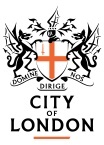 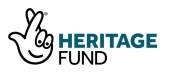 Thursday 1 October 2020 6pm prompt – 7.20pmAGENDA1.  	Welcome by Chair – Roy Vickery2.           Apologies3.           Approval of AGM minutes of 3 October 20194.  	Covid-19 update5.  	Annual Accounts and Trustees’ ReportPresentation by Emmanuel Asamoah, Hon. Treasurer Approval of Financial Statement 2019-2020 Appointment of Independent Examiner6.  	Report of activities7.         Special Resolution: to remove the requirement for the President to be a trustee.8.         ElectionsThanks to retiring trusteesRotations of trusteesNewly nominated trusteesPresident9.           Business plan 2021-202610. 	Questions from floor11. 	A.O.B. & Chair’s closing comments 12.	End of meetingTo follow: A Talk by Sophie Leguil      The Importance of Urban Plants in our Cities and Towns at 7.30 pm  https://morethanweeds.co.uk/